Roçagem e Limpeza - Jardim JuremaSenhor Presidente,Senhores Vereadores,O(s) Vereador(es) que subscrevem apresenta(m), nos termos regimentais, a seguinte Indicação, solicitando o seu encaminhamento ao Poder Executivo Municipal para as devidas providências:Roçagem e Limpeza, sito à Rua Santo Milanese, em fronte ao nº 187, no bairro Jardim Jurema.Justificativa                      Moradores do bairro entraram em contato informando o excesso de mato alto no local, além da necessidade de limpeza e manutenção. Estivemos no local e constatamos que há risco de proliferação de animais peçonhentos                       Necessário, portanto, providenciar a roçagem e limpeza no local indicado.Valinhos, 25 de março de 2022.AUTORIA: THIAGO SAMASSO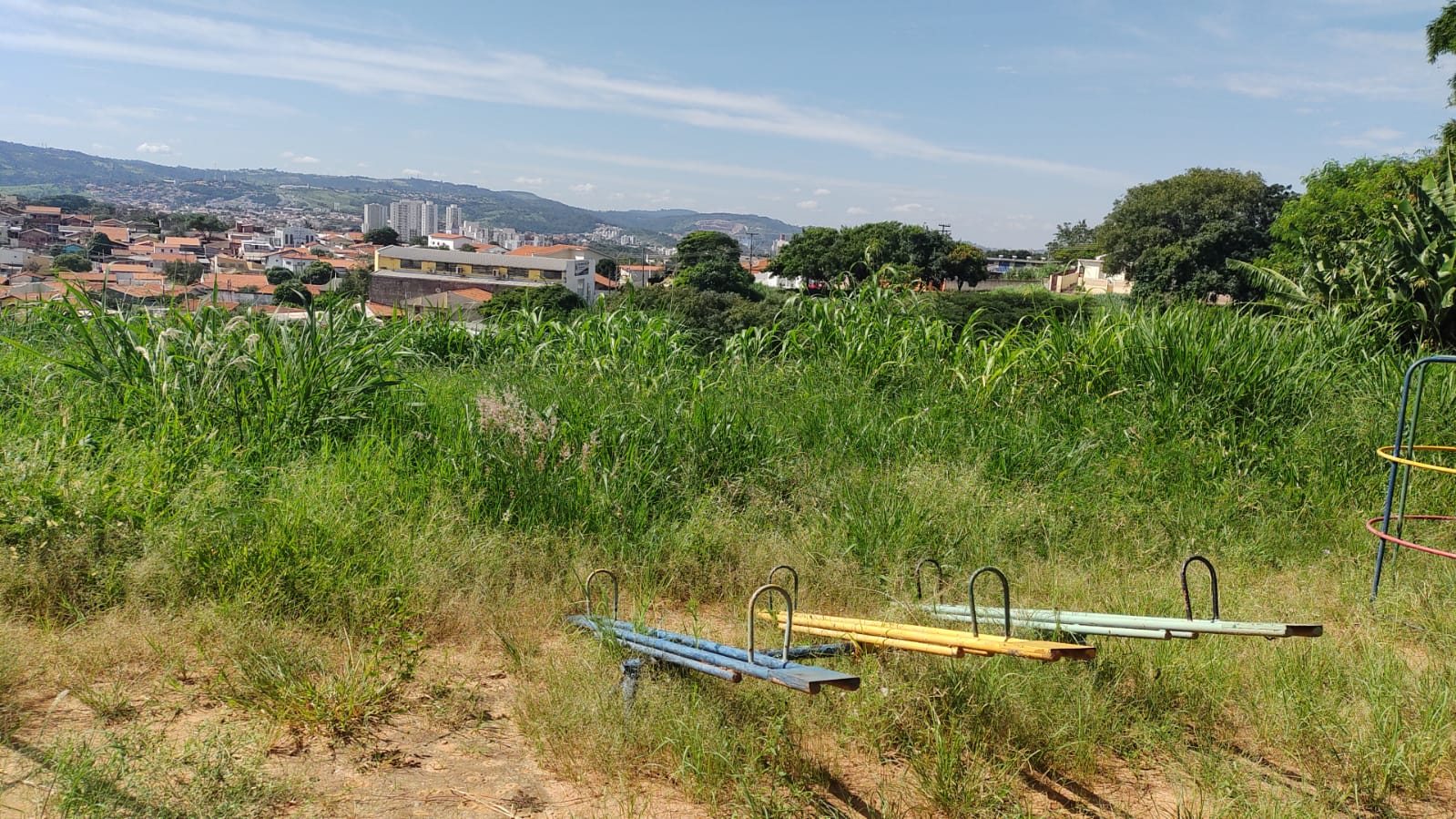 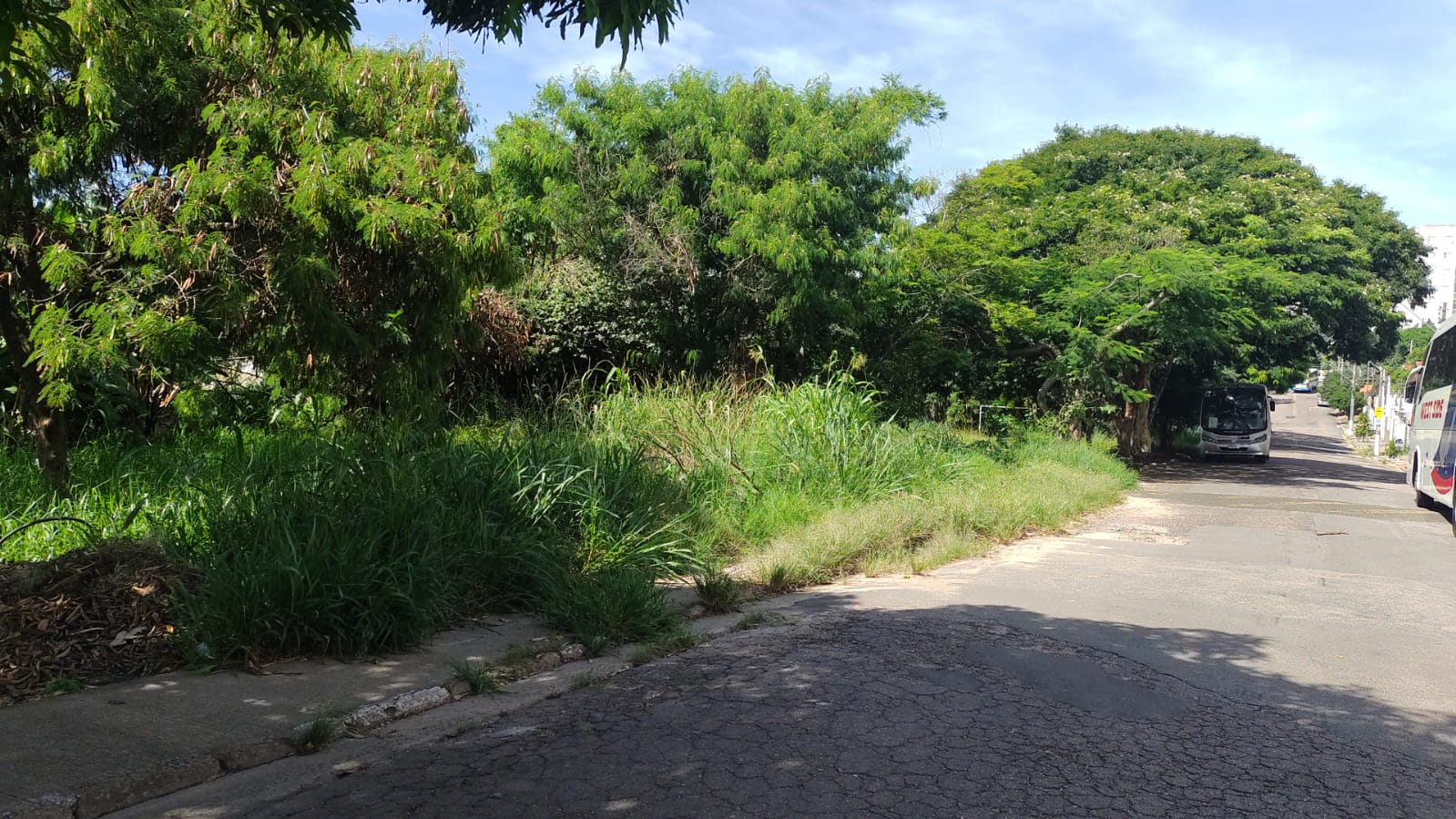 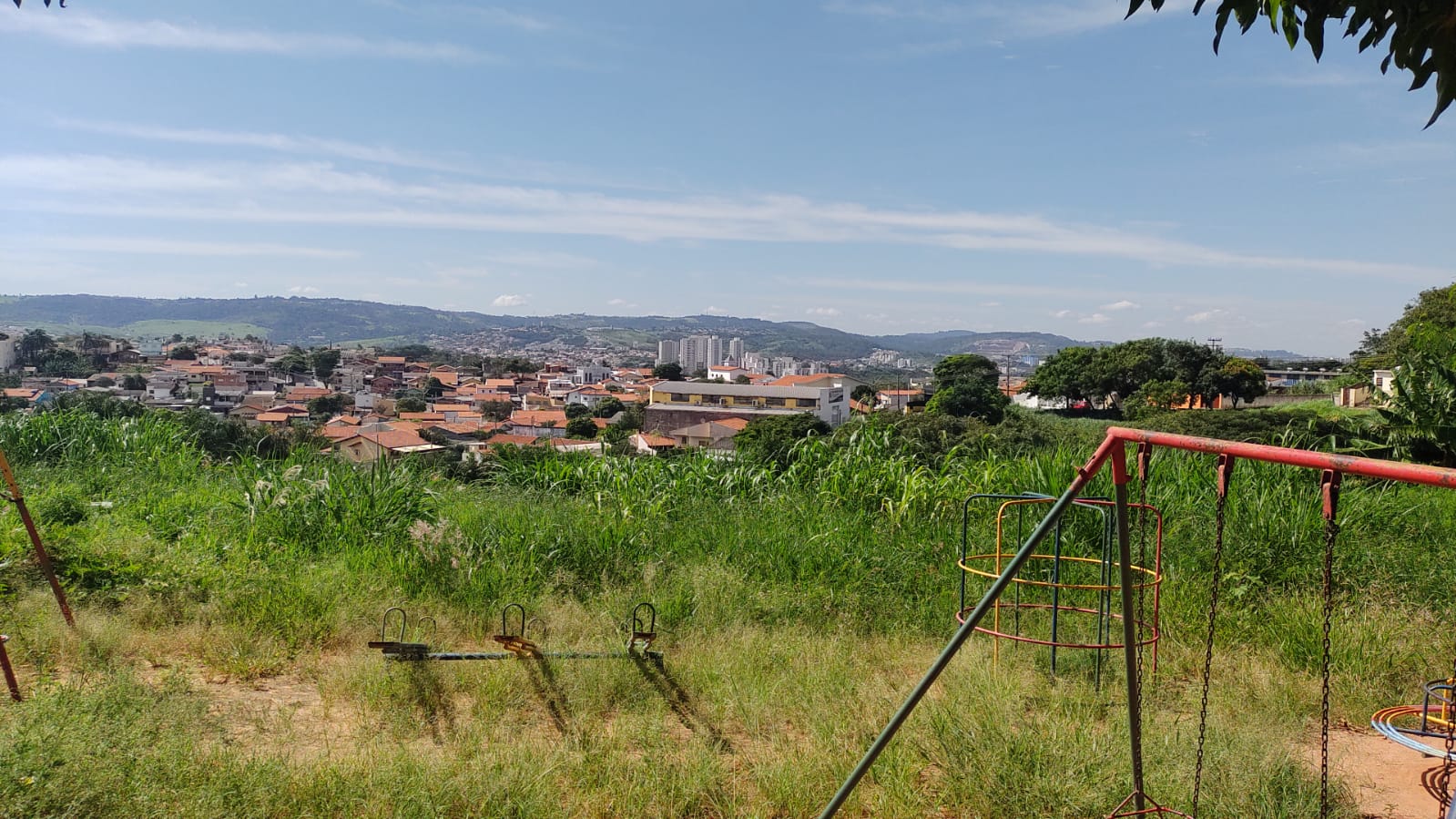 